Name / التاريخ			                        Datum /الاسم  اكتب الرقم. Schreibe die Zahlen. 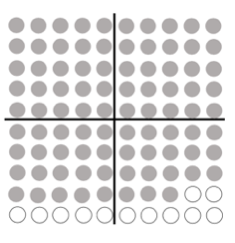 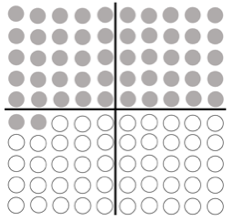 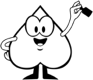 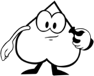 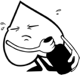   2    اكتب الرقم. Schreibe die Zahlen.  3  ارسم الصور الرقمية.   Zeichne die Zahlbilder.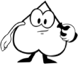 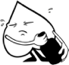   4   ما هو الرقم؟Wie heißt die Zahl?  5  قسِّم إلى عشرات وآحاد   6  سجل الرقم. انظر بتمعن! 